График проведения школьного этапа всероссийской олимпиады школьников по общеобразовательным предметам 2022 - 2023 уч. годаСроки проведенияПредмет122.09Искусство223.09Экология326.09ОРКСЭ, ОДНКНР427.09Физика (7-11 классы на базе «СИРИУС»)528.09Литература629.09.География730.09История83.10Немецкий язык94.10Химия 7-11 классы на базе «СИРИУС»)1006.10Английский язык1107.10Правоl210.10Физическая культура1311.10Биология (на базе «СИРИУС»)Окружающий мир1412.10Русский язык (2-11 классы/1513.10Астрономия (5-1 I классы на базе«СИРИУС»)1614.10Технология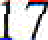 17.10Основы безопасностижизнедеятельности(ОБЖ)1818.10Математика (2-3 классы)+(4-11 класся набазе «СИРИУС»)1919.10Обществознание2025.10Информатика(5-11 классы на базе«СИРИУС»)